Publicado en Madrid el 13/06/2019 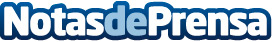 Leadera Marketing Solution redefine con Automatización e Inteligencia Artificial la ecuación marketing-ventas para las empresas navarrasSu objetivo en Navarra, es impulsar su desarrollo en todas las empresas que inviertan más de cien mil euros al año en publicidad digital,  para aplicar inteligencia al desarrollo de sus actividades de ventas, mediante la implementación de ventas inbound. Entre los mercados que abordaran de cara al 2019 está el sector de turismo, industria, medioambiente, comunicación, entre otrasDatos de contacto:MIGUEL ÁNGEL TRENASNota de prensa publicada en: https://www.notasdeprensa.es/leadera-marketing-solution-redefine-con_2 Categorias: Marketing Navarra Recursos humanos http://www.notasdeprensa.es